$HOEDI$COUNT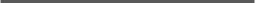 6140RUN185 W. MAIN ST.GALESBURG, IL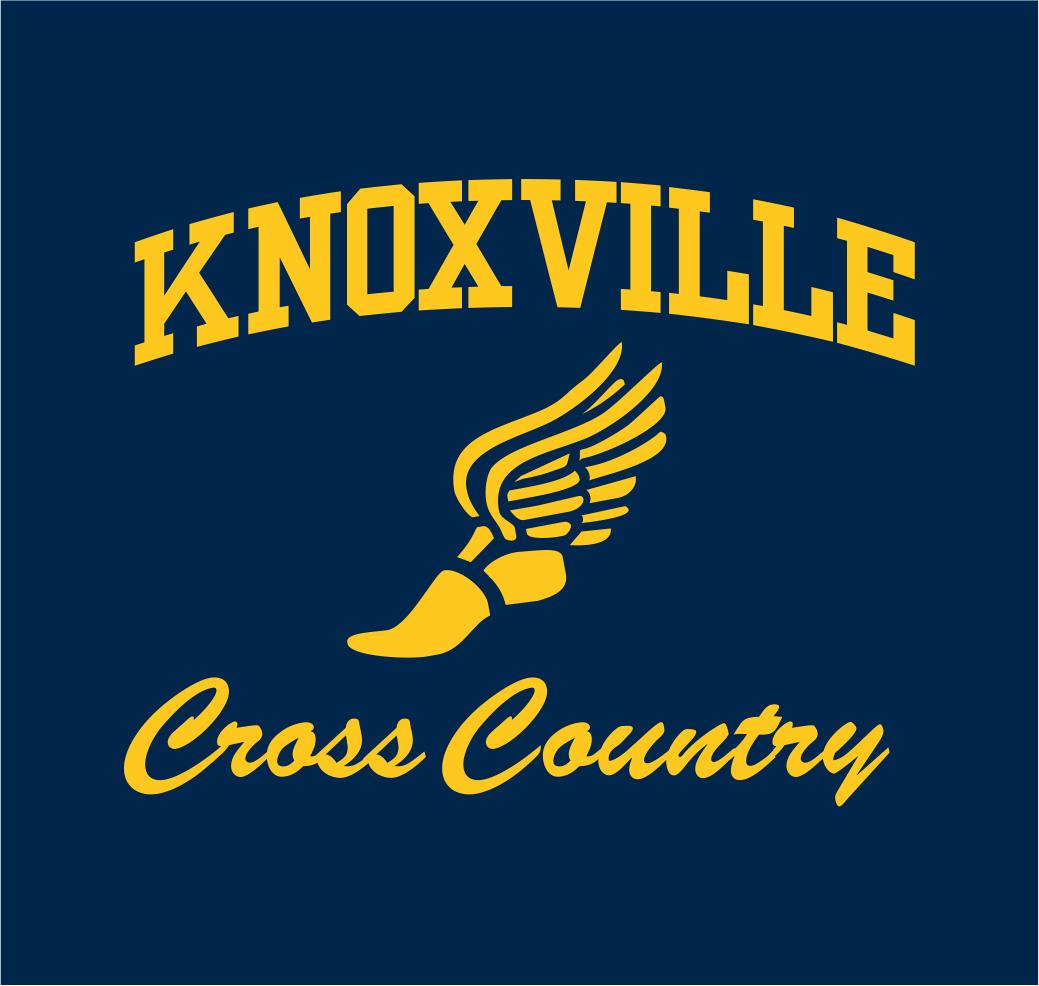 GOOD FOR A TEAM DISCOUNT ON 1 PAIR OF PERSONALLY MATCHED RUNNING SHOES AT 6140RUN. 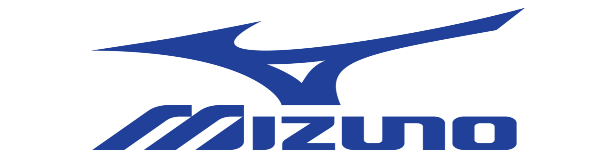 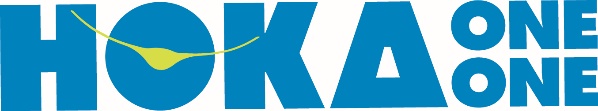 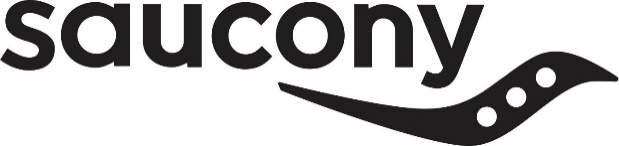 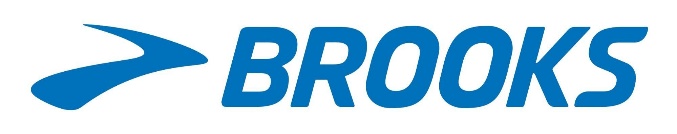 